SNP Memo #2019-2020-11
COMMONWEALTH of VIRGINIA 
Department of Education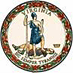 DATE: August 15, 2019TO: Directors, Supervisors, and Contact Persons AddressedFROM: Sandra C. Curwood, PhD, RDN, SandySUBJECT: School Nutrition and Child Nutrition Fall Regional MeetingsThe Virginia Department of Education (VDOE), Office of School Nutrition, is pleased to announce the schedule and content for the upcoming Fall Regional Meetings. In response to feedback received during previous regional meetings, rather than conducting eight daylong Fall Regional Meetings, VDOE will host four two-day meetings during the weeks of September 16 through October 1, 2019. With this revised schedule, VDOE hopes to provide additional time to review and absorb content, increase networking opportunities, integrate hands-on application opportunities, and provide more time for school divisions and non-school sponsors to connect.The agendas are available as Attachments A and B. The meeting dates, locations, and registration links are located in Attachment C.Day 1 – Team Nutrition – School Nutrition Directors Day 1 of the Fall Regional Meeting will include hands-on activities related to procurement, Farm to School, financial management, data-driven decision making, and strategic planning, which align with Year 2 Team Nutrition Training Grant (TNTG) objectives. School nutrition directors will also receive training on managing food allergies, accommodating special needs, and completing the April 1 ISP report. Regulatory updates and SNP Advisory Council representative information will also be provided. School nutrition directors will have an opportunity to meet with their regional specialists during office hours.Day 1 – Evening Reception – School Nutrition Directors and Non-School SponsorsNo Kid Hungry Virginia will host a reception during the evening of day one for school nutrition directors and non-school sponsors. This event will serve as an excellent networking opportunity for school divisions and non-school sponsors to interact. Information on each networking event will be disbursed closer to the time of the regional meetings via confirmation emails.Day 2 – CACFP At-Risk Training – School Divisions and Non-School SponsorsAll school nutrition directors and non-school sponsors that operate the At-Risk portion of the CACFP are required to attend day two. Content will include At-Risk CACFP programmatic training and intensive training on the CACFP meal pattern. No Kid Hungry Virginia will provide a 2019 summer debrief as part of a working lunch, and in the afternoon non-school sponsors will receive training on the required Management Plans.RegistrationPlease register by September 9, 2019. School nutrition directors and non-school sponsors are welcome to attend any of the four Fall Regional Meetings. We are offering this opportunity in the event the date of the regional training would preclude you from attending. Registration is required. If you wish to bring more than one participant, please let us know. If you have questions, please contact your assigned SNP or CNP Regional Specialist.SCC/MVP/ccAttachments	A. Fall Regional Meeting Agenda Day One	B. Fall Regional Meeting Agenda Day Two	C. Fall Regional Meeting Schedule